PREDSEDA NÁRODNEJ RADY SLOVENSKEJ REPUBLIKYČíslo: CRD-940/2017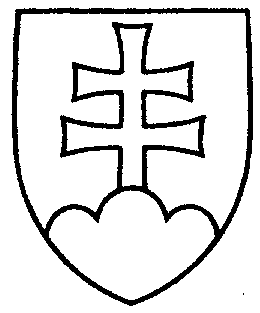 629ROZHODNUTIEPREDSEDU NÁRODNEJ RADY SLOVENSKEJ REPUBLIKYz 5. júna 2017o neospravedlnení neúčasti poslanca Národnej rady Slovenskej republiky
na 17. schôdzi Národnej rady Slovenskej republiky za mesiac máj 2017A.   konštatujem, že  poslanec Národnej rady Slovenskej republiky Igor MATOVIČ sa nezúčastnil rokovania 17. schôdze Národnej rady Slovenskej republiky v dňoch 9. 5. 2017, 10. 5. 2017, 11. 5. 2017, 12. 5. 2017, 16. 5. 2017, 17. 5. 2017 a 18. 5. 2017. Poslanec Igor Matovič svoju neúčasť na príslušných rokovacích dňoch písomne ospravedlnil. Dôvody uvedené v písomnej žiadosti o ospravedlnenie neakceptujem;B.   neospravedlňujempodľa § 63 ods. 5 zákona Národnej rady Slovenskej republiky č. 350/1996 Z. z. o rokovacom poriadku Národnej rady Slovenskej republiky v znení neskorších predpisov neúčasť poslanca Národnej rady Slovenskej republiky Igora MATOVIČA na rokovacích dňoch uvedených v časti A  tohto rozhodnutia, t. j. na siedmich rokovacích dňoch Národnej rady Slovenskej republiky v mesiaci máj 2017.Podľa § 7 ods. 2 zákona Národnej rady Slovenskej republiky č. 120/1993 Z. z. o platových pomeroch niektorých ústavných činiteľov Slovenskej republiky v znení neskorších predpisov poslanec Igor  MATOVIČ stráca nárok na plat a paušálne náhrady za nasledujúci mesiac, t. j. jún 2017.Proti tomuto rozhodnutiu môže poslanec podľa § 63 ods. 7 zákona Národnej rady Slovenskej republiky č. 350/1996 Z. z. o rokovacom poriadku Národnej rady Slovenskej republiky v znení neskorších predpisov do piatich dní odo dňa, keď oznámenie o neospravedlnení neúčasti dostal, podať písomnú námietku. Včas podaná námietka má následok odklad vykonania straty nárokov;C.   žiadamvedúceho Kancelárie Národnej rady Slovenskej republikypostupovať podľa § 7 zákona Národnej rady Slovenskej republiky č. 120/1993 Z. z. o platových pomeroch niektorých ústavných činiteľov Slovenskej republiky v znení neskorších predpisov pri vykonaní straty nárokov.Andrej   D a n k o   v. r.